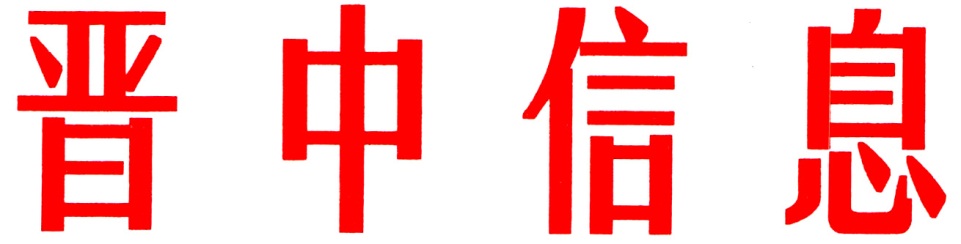 （69）中共晋中市委办公室                    2024年4月11日介休市全力改善农村人居环境不断夯实乡村振兴环境基础习近平总书记提出，“要让农民就地过上现代文明生活。”晋中市委常书铭书记要求“打造干净、整洁、安全、有田园风光、有乡土气息的村庄环境”。近年来，介休市聚焦群众身边的人居环境改善，打开小切口、实现大投入，全力开展乡村清洁行动，建设农民身边的“大花园、大公园、大田园”，努力提升群众的获得感和幸福感，为乡村振兴奠定扎实基础。一、实施基础设施提质，打造美丽乡村“大花园”。完善的基础设施是实现乡村振兴的基础保障，也是推动经济高质量发展的重要支撑。去年以来，介休市投资2.7亿元铺开以“饮水安全、污水收处、街巷硬化”为重点的农村基础设施建设行动，一体规划、一体组织、一体实施、一体推进，全力打造内外兼修的全域美丽大花园。一是让群众喝上安全水，按照城乡供水一体化要求，在去年完成71个村的基础上，今年再投资1.2亿元铺开50个村的饮水安全工程，分区分片建设城市水网覆盖区、集中水站联片区、单村水井保障区，加快中部引黄供水管网、东山小水网配套、洪山灌溉水源置换和兴地灌区续建改造等项目建设，打造完善可靠的农村供水体系。二是让群众走上四好路，投资2.7亿元新改建“太行一号”公路、万关线等8条农村公路，铺开64个村120万平米的街巷硬化工程，实施总长66.4公里的农村通道绿化美化，开展农村公路桥梁安全“消危”行动，让老百姓安全出行、舒心出行、便利出行。三是让群众用上通畅网，实施义安镇区污水处理厂新建、19处农村黑臭水体治理和汾河廊带4个乡镇25个农村生活污水综合治理三大工程，完成393公里给排水管网工程，农村污水收处率达32.6%。二、强化人居环境整治，打造宜居宜游“大公园”。围绕农村人居环境整治重点任务内容，按照分级分类的原则，综合考虑农村现状、发展条件、地理位置等多方面因素，以点带面不断深化扩大成功经验。一是处置好垃圾。依托城乡环卫一体化作业的工作体系，全力推进农村生活垃圾分类治理工作，因地制宜地开发出两种农村生活垃圾分类收运治理模式。“一村一车一策”的“三道河模式”，即结合城边村、重点连片村道路较宽、人口相对密集的特点，采取一体式上门收集车每日两次定时上门收集的办法。“人收点存站转运”的“杨屯模式”，即结合大量村庄人口相对疏散、道路相对较窄、中大型机具无法实现全覆盖的特点，采取村内保洁人员定时上门收集、配建村级垃圾分类收集点的办法。目前，全市115个村实现专业保洁，垃圾集中治理覆盖90%以上农户，初步实现了可回收垃圾、有害垃圾、渣土垃圾、其他垃圾的源头分类、分类处置、资源利用。二是改造好农厕。把农村改厕作为改善农村人居环境的有效切入点，坚持因村制宜、因户施策、重在实效的原则，根据各村的村情地理、农户的经济条件和实际需求，结合实际研究确定了4类6种改厕模式，确保全市的每一个村、每一户村民都有可参照的改厕办法，从根本上杜绝了弄虚作假的问题。同时，自上而下注重后期管护，做到了只要包乡领导调研，必看厕所建设；只要督导农村工作，必访农户改厕，成立“农村厕所维修养护服务公司”，确保厕具坏了有人修、粪液满了有人抽、抽走以后有效用，真正把改厕工作做成一项顺民意、得民心的民生工程。三是打造好典型。按照“原生态、低成本、有特色”的思路，打造不同类型和特点的典型示范村，推进农村人居环境整治工作再完善、再提升。在汾河廊带沿线村投资2000余万元，从村庄规划管理、村容村貌整治、厕所污粪处理、生活垃圾处理、生活污水处理、建设管护机制等六个方面进行打造，在汾河南岸实施油葵托管种植，过去的“冷清”的河堤变成了“热烈”的油葵花海，成为群众新的观光打卡地。龙凤镇依托丰富的古村落资源，将古村落保护与农村人居环境整治、自然生态修复、基础设施配套等工作相结合，使古老村庄焕发出新生机。绵山镇以传统村落、特色文化、古建遗存等蕴含浓郁乡土文化气息的载体为依托，促生“农业+”“旅游+”“文化+”“体验+”等新型现代特色产业。三、强化乡风文明治理，打造和谐共生“大田园”。介休市通过“能人带头、乡贤闯路”的模式，在建立长效机制、宣传文明理念、巩固治理成果，建设美丽农村等方面持续发力，推动农村人居环境稳定改善。一是探索“乡贤+治理”模式。依托乡贤“人熟、地熟、事熟”的优势，鼓励乡贤主动承担社会责任，勇于回乡担任村两委主干，通过强化村两委班子建设，改善干事创业环境。如三道河村经过建强队伍、党建引领，由过去的上访告状村，变成了亮化、硬化、污水处理、“厕所革命”、“垃圾分类”等多项工作齐头并进的典范村。二是探索“乡贤+调解”模式。建立以乡贤为主的矛盾纠纷排查队伍，活用“熟人”优势，推动乡贤将调解阵地拓展到田间地头，及时参与矛盾纠纷的处置、化解。如南桥头村发挥“五老”人员的重要作用，引领其主动参与到邻里矛盾纠纷、拆违治乱等重难点工作中发挥余热。三是探索“乡贤+建设”模式。介休市号召企业家报效乡梓，在乡村建设中出钱出力。企业家们“致富不忘乡里”，从村民生活的方方面面，用实际行动回报家乡、建设家乡。近年来，畅通路桥公司为西堡村投入200余万元，并一次性购置300万元机具用于全市的环境整治工作；在金泉集团的投资建设下，坂地村已经实现了从乱村到旅游村的蝶变。（市委办信息科根据介休市委报送信息整理）如有批示或需详情，请与市委办公室信息科联系。     电话：2636111主送：各县（区、市）委、政府，市直有关单位。